ОРГАНІЗАЦІЯ ТУРИСТИЧНО-КРАЄЗНАВЧИХ ДОСЛІДЖЕНЬкурс за виборомдругий (магістерський) рівень вищої освіти2021/2022 н.р.курс І, семестр ІПРО КУРСМетою дисципліни «Організація туристично-краєзнавчих досліджень» є практична підготовка здобувачів до туристично-краєзнавчих досліджень в рамках майбутньої професійної діяльності.В рамках курсу студенти вивчають  особливості організації туристично-краєзнавчої роботи; методи,  форми та етапи туристично-краєзнавчої роботи.ЗМІСТ КУРСУЛекційна частина курсу передбачає такі теми:Характерні риси окремих форм туристсько-краєзнавчої діяльності.Особливості організації туристсько-краєзнавчої діяльності учнівської та студентської молоді.Діяльність Українського державного центру туризму і краєзнавства.Практична частина курсу передбачає розвиток таких навичок:створення проєкту навчальної віртуальної екскурсії обраним українським регіоном у формі мультимедійної презентації;створення навчальних кейсів.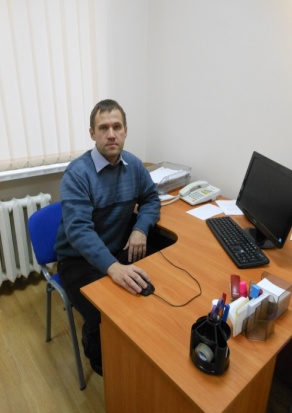 ПРО КУРСМетою дисципліни «Організація туристично-краєзнавчих досліджень» є практична підготовка здобувачів до туристично-краєзнавчих досліджень в рамках майбутньої професійної діяльності.В рамках курсу студенти вивчають  особливості організації туристично-краєзнавчої роботи; методи,  форми та етапи туристично-краєзнавчої роботи.ЗМІСТ КУРСУЛекційна частина курсу передбачає такі теми:Характерні риси окремих форм туристсько-краєзнавчої діяльності.Особливості організації туристсько-краєзнавчої діяльності учнівської та студентської молоді.Діяльність Українського державного центру туризму і краєзнавства.Практична частина курсу передбачає розвиток таких навичок:створення проєкту навчальної віртуальної екскурсії обраним українським регіоном у формі мультимедійної презентації;створення навчальних кейсів.ВИКЛАДАЧГЕДІН МАКСИМ СЕРГІЙОВИЧКандидат історичних наук, доцент кафедри психології і туризмуmaks300011@ukr.netmaksym.hedin@knlu.edu.uaЗАГАЛЬНА ТРИВАЛІСТЬ КУРСУ:3 кредити ЄКТС/90 годинаудиторні – 30 годинсамостійна робота – 60 годинМОВА ВИКЛАДАННЯУкраїнськаПОПЕРЕДНІ УМОВИ ДЛЯ ВИВЧЕННЯ ДИСЦИПЛІНИ:курс адаптований для студентів, що навчаються за різними ОП  ФОРМА ПІДСУМКОВОГО КОНТРОЛЮ:залікПРО КУРСМетою дисципліни «Організація туристично-краєзнавчих досліджень» є практична підготовка здобувачів до туристично-краєзнавчих досліджень в рамках майбутньої професійної діяльності.В рамках курсу студенти вивчають  особливості організації туристично-краєзнавчої роботи; методи,  форми та етапи туристично-краєзнавчої роботи.ЗМІСТ КУРСУЛекційна частина курсу передбачає такі теми:Характерні риси окремих форм туристсько-краєзнавчої діяльності.Особливості організації туристсько-краєзнавчої діяльності учнівської та студентської молоді.Діяльність Українського державного центру туризму і краєзнавства.Практична частина курсу передбачає розвиток таких навичок:створення проєкту навчальної віртуальної екскурсії обраним українським регіоном у формі мультимедійної презентації;створення навчальних кейсів.